ПОСТАНОВЛЕНИЕАдминистрации Левобережного сельского поселения Тутаевского муниципального района Ярославской областиот  12.08.2019 года   № 75 О  внесении  изменений   в   постановлениеАдминистрации  Левобережного сельского  поселения от   27.03.2019  года        №   26 «Об   утверждении    схемы     размещения мест   (площадок)    накопления    твердых коммунальных  отходов   на    территории Левобережного       сельского     поселения Тутаевского   муниципального        районаЯрославской области»Руководствуясь Федеральным законом № 131-ФЗ от 06.10.2003 «Об общих принципах организации местного самоуправления в Российской Федерации», Федеральным законом № 89-ФЗ от 24.06.1998 «Об отходах производства и потребления», во исполнение полномочий по участию в организации деятельности по сбору (в том числе раздельному сбору) и транспортированию твердых коммунальных отходов АДМИНИСТРАЦИЯ ПОСЕЛЕНИЯ ПОСТАНОВЛЯЕТ:	  1. Внести в постановление Администрации Левобережного сельского поселения от 27.03.2019 года № 26 «Об утверждении схемы размещения мест (площадок) накопления твердых коммунальных отходов на территории Левобережного сельского поселения Тутаевского муниципального района Ярославской области» следующие изменения:	1.1. Приложение 1 к постановлению изложить в редакции согласно приложению 1 к настоящему постановлению.           2.  Обнародовать настоящее постановление согласно Порядку обнародования муниципальных  правовых   актов  Левобережного   сельского поселения.         3.  Контроль за исполнением настоящего постановления оставляю за  собой.	 4.  Постановление вступает в силу с момента обнародования.Глава Левобережного сельского поселения                            М.А. ВанюшкинПриложение 1 к постановлению Администрации Левобережного сельского поселения   от 12.08.2019г. № 75№ п/п Адресземельного участкаСхема размещения мест (площадок) накопления ТКО,М 1:20001.Ярославская обл.,Тутаевский район,с. Пшеничище,                               ул. Школьная, д.1географические координаты:Х 57.845134Y 39.637603	Место (площадка) накопления ТКО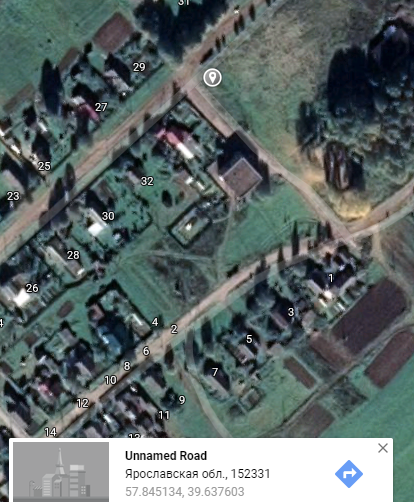 № п/п Адресземельного участкаСхема размещения мест (площадок) накопления ТКО,М 1:20002.Ярославская обл.,Тутаевский район,с. Пшеничище,                               ул. Молодежная, д. 2географические координаты:Х 57.844086Y 39.637847                Место (площадка) накопления ТКО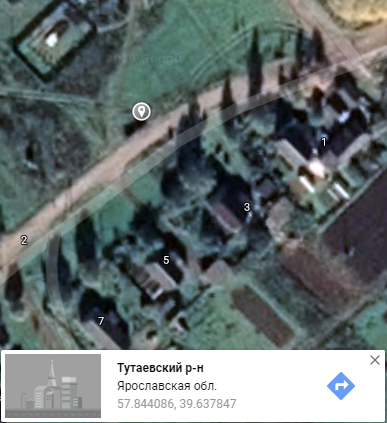 № п/п Адресземельного участкаСхема размещения мест (площадок) накопления ТКО,М 1:20003.Ярославская обл.,Тутаевский район,д. Филинское, при въездегеографические координаты:Х 57.803913Y 39.717663                Место (площадка) накопления ТКО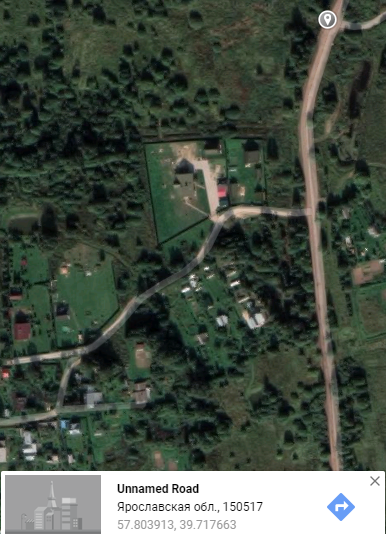 № п/п Адрес земельного участкаСхема размещения мест (площадок) накопления ТКО,М 1:20004.Ярославская обл.,Тутаевский район,д. Ивановское, при въездегеографические координаты:Х 57.803913Y 39.717663     Место (площадка) накопления ТКО№ п/п Адрес земельного участкаСхема размещения мест (площадок) накопления ТКО,М 1:20005.Ярославская обл.,Тутаевский район,п. Летешовка, при въездегеографические координаты:Х 57.803913Y 39.717663   Место (площадка) накопления ТКО	№ п/п Адресземельного участкаСхема размещения мест (площадок) накопления ТКО,М 1:20006.Ярославская обл.,Тутаевский район,с. Борисоглеб, у клубагеографические координаты:Х 59.937579Y 39.692978            Место (площадка) накопления ТКО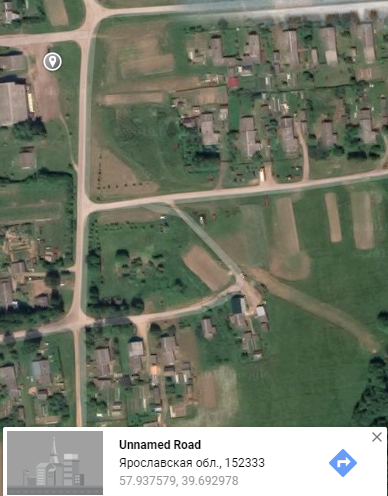 № п/п Адресземельного участкаСхема размещения мест (площадок) накопления ТКО,М 1:20007.Ярославская обл.,Тутаевский район,с. Борисоглеб,                                      ул. Центральная, д. 3агеографические координаты:Х 57.937241Y 39.685576 Место (площадка) накопления ТКО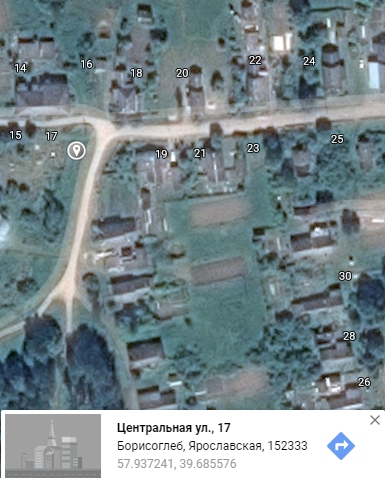 № п/п Адрес земельного участкаСхема размещения мест (площадок) накопления ТКО,М 1:20008.Ярославская обл.,Тутаевский район,д. Павловское,                                ул. Школьная, д. 1географические координаты:Х 57.941345Y 39.606303	Место (площадка) накопления ТКО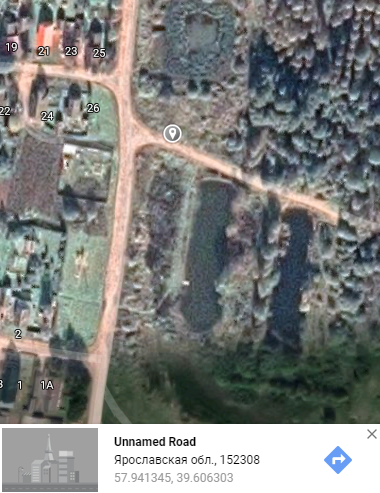 № п/п Адресземельного участкаСхема размещения мест (площадок) накопления ТКО,М 1:20009.Ярославская обл.,Тутаевский район,д. Павловское,                                    ул. Заречная, д. 14географические координаты:Х 57.945931Y 39.605372	Место (площадка) накопления ТКО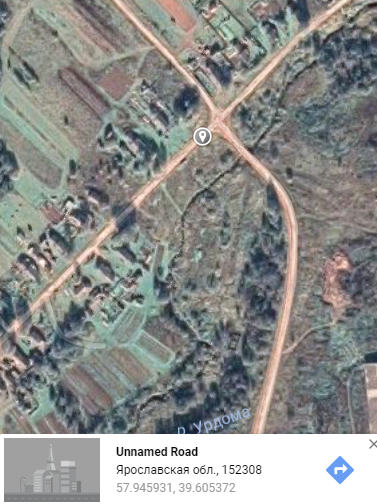 № п/п Адресземельного участкаСхема размещения мест (площадок) накопления ТКО,М 1:200010.Ярославская обл.,Тутаевский район,п. Урдома, ул. Центральная, д. 2географические координаты:Х 57.941621Y 39.589956         Место (площадка) накопления ТКО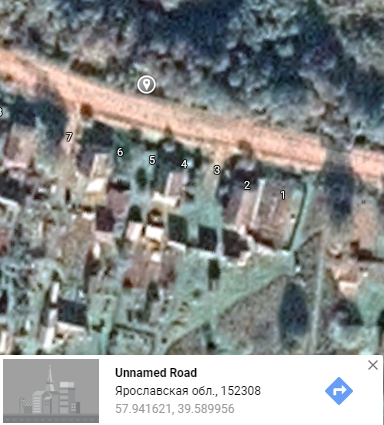 № п/п Адрес земельного участкаСхема размещения мест (площадок) накопления ТКО,М 1:200011.Ярославская обл.,Тутаевский район,п. Урдома,                                          ул. Центральная, д. 18географические координаты:Х 57.942490Y 39.584247                Место (площадка) накопления ТКО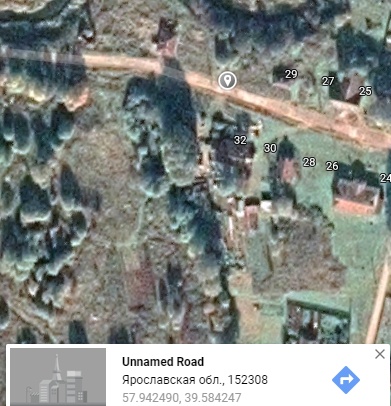 № п/п Адрес земельного участкаСхема размещения мест (площадок) накопления ТКО,М 1:200012.Ярославская обл.,Тутаевский район,п. Урдома,                                       ул. Центральная, д. 25географические координаты:Х 57.942505Y 39.580187                Место (площадка) накопления ТКО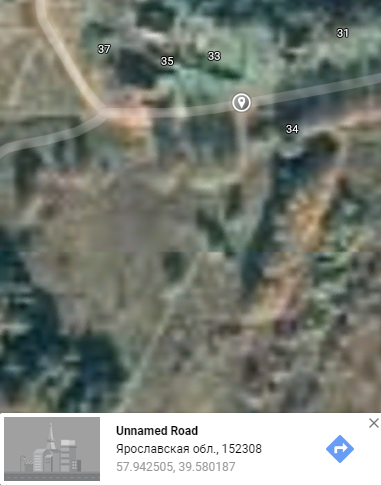 № п/п Адресземельного участкаСхема размещения мест (площадок) накопления ТКО,М 1:200013.Ярославская обл.,Тутаевский район,п. Красный Бор,                          ул. Верхняя Дача, д. 3агеографические координаты:Х  57.905134Y  39.472809	Место (площадка) накопления ТКО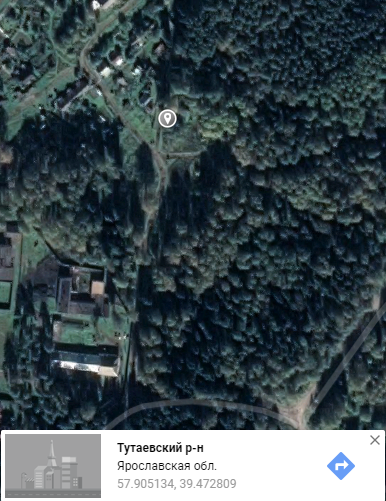 № п/п Адрес земельного участкаСхема размещения мест (площадок) накопления ТКО,М 1:200014.Ярославская обл.,Тутаевский район,п. Красный Бор,                                ул. Верхняя Дача, д. 4агеографические координаты:Х 57.904633Y 39.470647                Место (площадка) накопления ТКО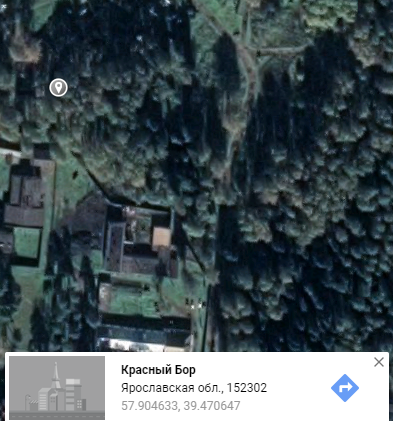 № п/п Адрес земельного участкаСхема размещения мест (площадок) накопления ТКО,М 1:200015.Ярославская обл.,Тутаевский район,д. Машаково, у магазинагеографические координаты:Х 57.849375Y 39.807254	Место (площадка) накопления ТКО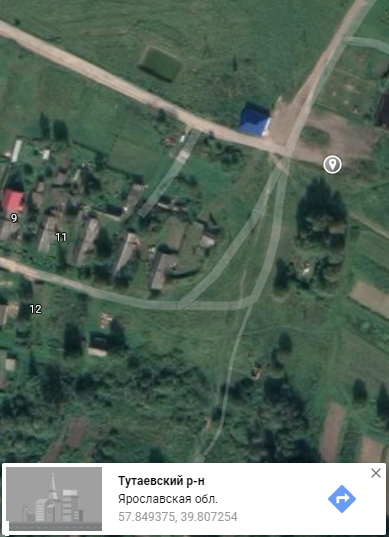 № п/п Адресземельного участкаСхема размещения мест (площадок) накопления ТКО,М 1:200016.Ярославская обл.,Тутаевский район,д. Ясиплево,   ул. Центральная, д. 1географические координаты:Х 57.935489Y 39.501255	Место (площадка) накопления ТКО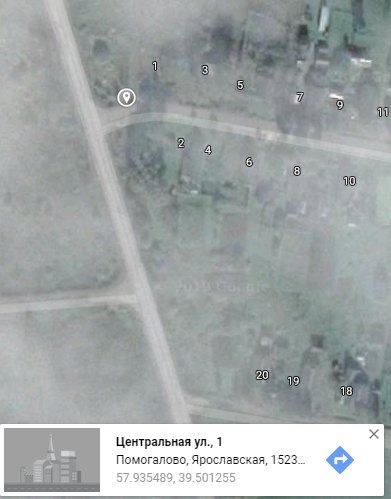 № п/п Адрес земельного участкаСхема размещения мест (площадок) накопления ТКО,М 1:200017.Ярославская обл.,Тутаевский район,д. Ясиплево,                                     ул. Молодежная, д. 3географические координаты:Х 57.933276Y 39.508833                Место (площадка) накопления ТКО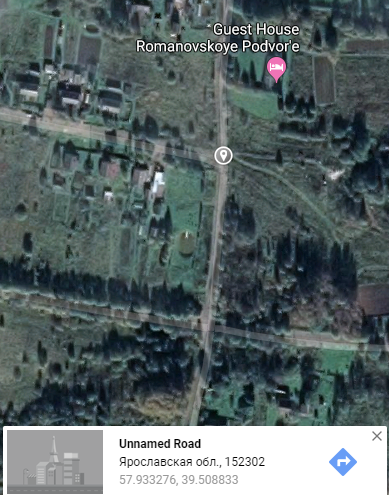 № п/п Адрес земельного участкаСхема размещения мест (площадок) накопления ТКО,М 1:200018.Ярославская обл.,Тутаевский район,д. Ясиплево, ул. Лесная, д. 9географические координаты:Х 57.928039Y 39.506970                Место (площадка) накопления ТКО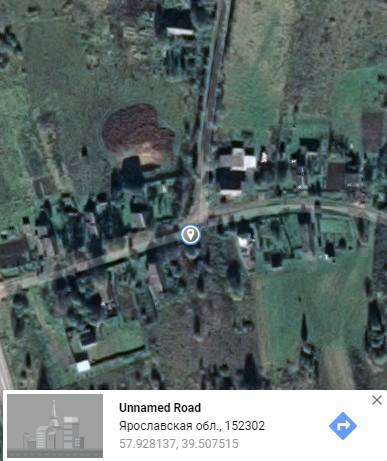 № п/п Адрес земельного участкаСхема размещения мест (площадок) накопления ТКО,М 1:200019.Ярославская обл.,Тутаевский район,д. Великое Село,                               ул. Центральная, д. 9географические координаты:Х 57.094987Y 39.616651                Место (площадка) накопления ТКО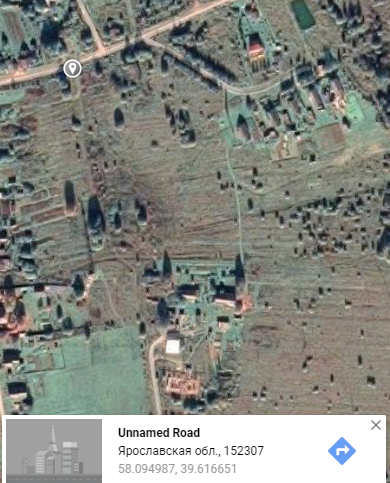 № п/п Адрес земельного участкаСхема размещения мест (площадок) накопления ТКО,М 1:200020.Ярославская обл.,Тутаевский район,д. Починок, д. 20географические координаты:Х 58.095961Y 39.620966                 Место (площадка) накопления ТКО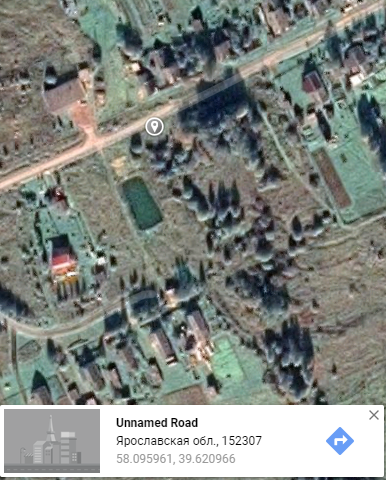 № п/п Адрес земельного участкаСхема размещения мест (площадок) накопления ТКО,М 1:200021.Ярославская обл.,Тутаевский район,д. Рославлево, д. 18агеографические координаты:Х 58.031791Y 39.651053	Место (площадка) накопления ТКО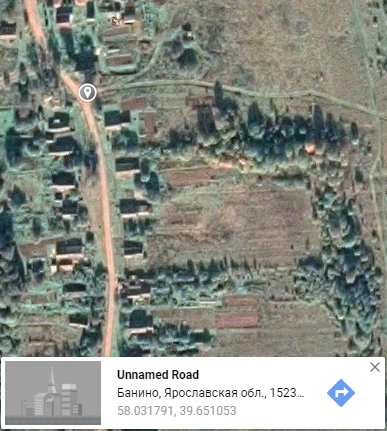 № п/п Адресземельного участкаСхема размещения мест (площадок) накопления ТКО,М 1:200022.Ярославская обл.,Тутаевский район,с. Савинское, при въездегеографические координаты:Х 57.942844Y 39.373263	Место (площадка) накопления ТКО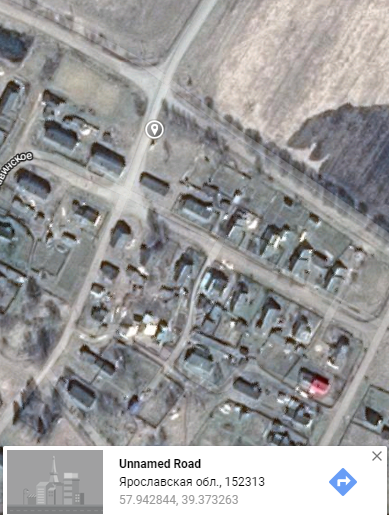 № п/п Адресземельного участкаСхема размещения мест (площадок) накопления ТКО,М 1:200023.Ярославская обл.,Тутаевский район,с. Савинское, ул. Молодежная, д. 30, у прудагеографические координаты:Х  57.941603Y  39.375949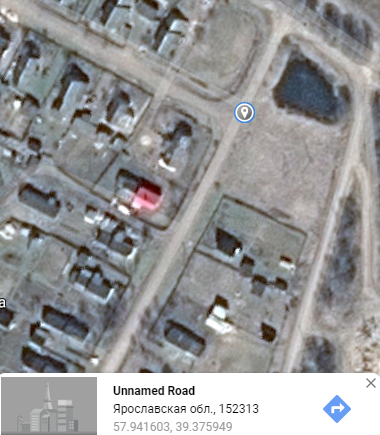                                                                                                                                                            Место (площадка) накопления ТКО№ п/п Адресземельного участкаСхема размещения мест (площадок) накопления ТКО,М 1:200024.Ярославская обл.,Тутаевский район,с. Савинское, ул. Зеленая,  д. 9географические координаты:Х  57.939639Y  39.371776                                                                                                                                                                 Место (площадка) накопления ТКО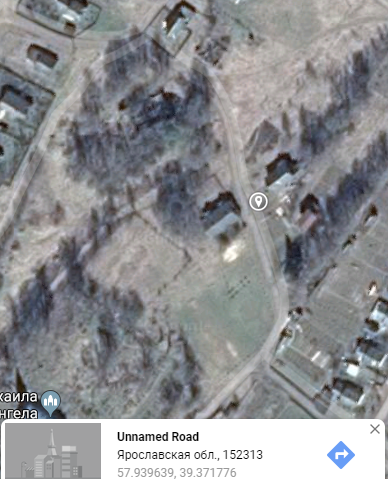 № п/п Адресземельного участкаСхема размещения мест (площадок) накопления ТКО,М 1:200025.Ярославская обл.,Тутаевский район,с. Савинское, ул. Ветеранов,                 д.  20географические координаты:Х  57.940058Y 39.368590                                                                                                                                                        Место (площадка) накопления ТКО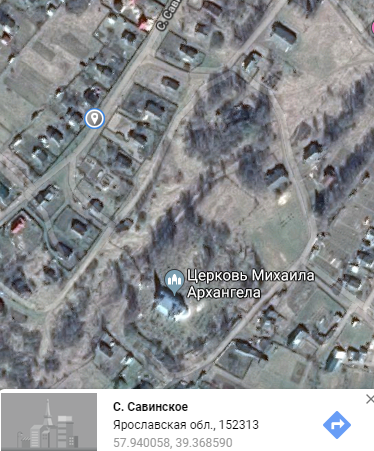 № п/п Адресземельного участкаСхема размещения мест (площадок) накопления ТКО,М 1:200026.Ярославская обл.,Тутаевский район,с. Никольское, ул. Центральная, при въездегеографические координаты:Х 57.998685Y 39.757151	Место (площадка) накопления ТКО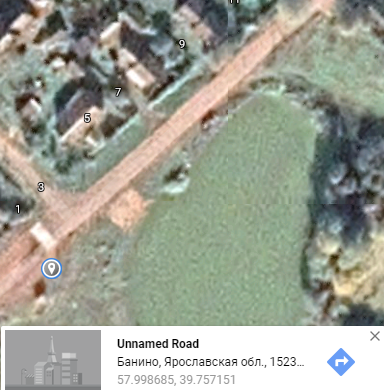 № п/п Адресземельного участкаСхема размещения мест (площадок) накопления ТКО,М 1:200027.Ярославская обл.,Тутаевский район,с. Никольское, ул. Центральная, д. 21агеографические координаты:Х 58.004983Y 39.766540	Место (площадка) накопления ТКО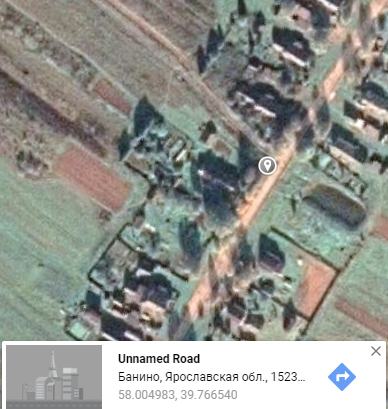 № п/п Адресземельного участкаСхема размещения мест (площадок) накопления ТКО,М 1:200028.Ярославская обл.,Тутаевский район,с. Никольское, ул. Даниловская, около д. 32географические координаты:Х 58.002862Y 39.768812	Место (площадка) накопления ТКО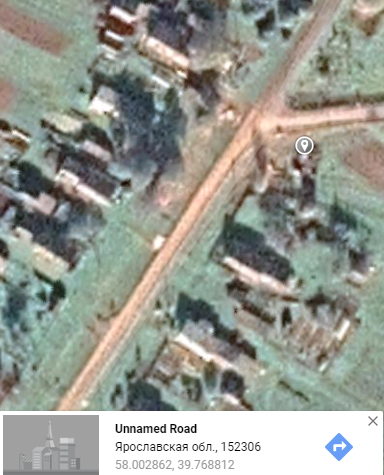 № п/п Адресземельного участкаСхема размещения мест (площадок) накопления ТКО,М 1:200029.Ярославская обл.,Тутаевский район,с. Никольское, ул. Даниловская, напротив клубагеографические координаты:Х 58.000443Y 39.762010	Место (площадка) накопления ТКО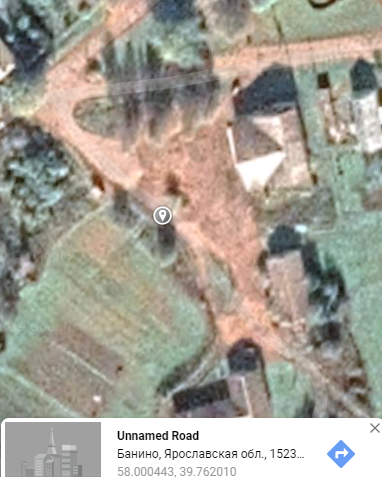 № п/п Адресземельного участкаСхема размещения мест (площадок) накопления ТКО,М 1:200030.Ярославская обл.,Тутаевский район,с. Никольское, Центральная, д. 1географические координаты:Х 58.007856Y 39.769611	Место (площадка) накопления ТКО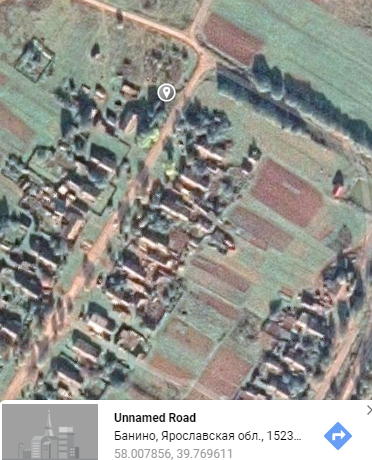 № п/п Адресземельного участкаСхема размещения мест (площадок) накопления ТКО,М 1:200031.Ярославская обл.,Тутаевский район,д. Першино, ул. Заречная, д. 1географические координаты:Х 58.105152Y 39.469209	Место (площадка) накопления ТКО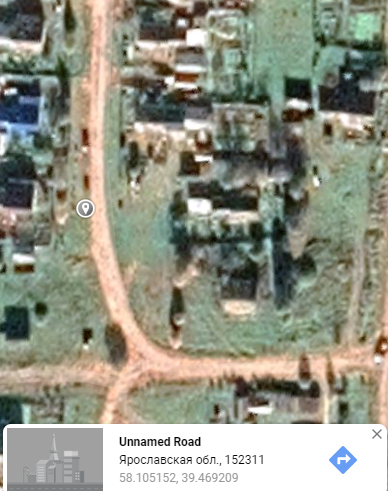 № п/п Адресземельного участкаСхема размещения мест (площадок) накопления ТКО,М 1:200032.Ярославская обл.,Тутаевский район,д. Першино, ул. Молодежная, д.  7географические координаты:Х 58.108382Y 39.472466	Место (площадка) накопления ТКО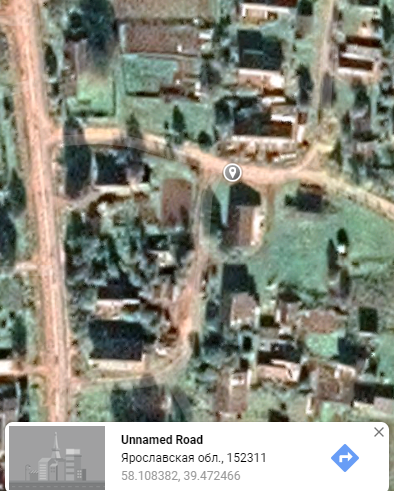 № п/п Адресземельного участкаСхема размещения мест (площадок) накопления ТКО,М 1:200033.Ярославская обл.,Тутаевский район,д. Першино, ул. Центральная,  д.  22географические координаты:Х 58.108497Y 39.471442	Место (площадка) накопления ТКО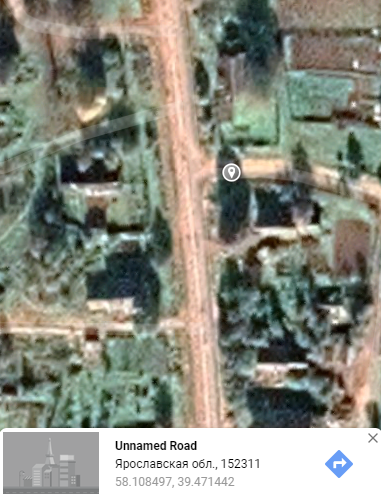 № п/п Адресземельного участкаСхема размещения мест (площадок) накопления ТКО,М 1:200034.Ярославская обл.,Тутаевский район,д. Ченцы, ул. Звездная,                     у остановкигеографические координаты:Х 57.869264Y 39.871724	Место (площадка) накопления ТКО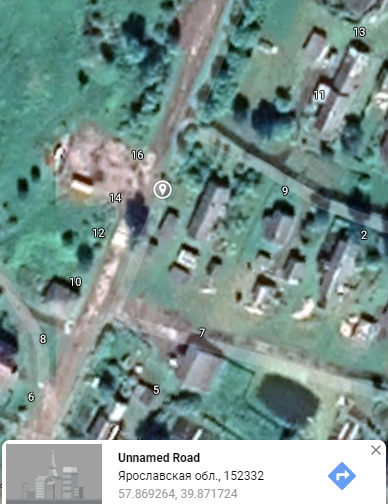 № п/п Адресземельного участкаСхема размещения мест (площадок) накопления ТКО,М 1:200035.Ярославская обл.,Тутаевский район,д. Выползово, ул. Центральная, д. 1географические координаты:Х 57.942054Y 39.484002	Место (площадка) накопления ТКО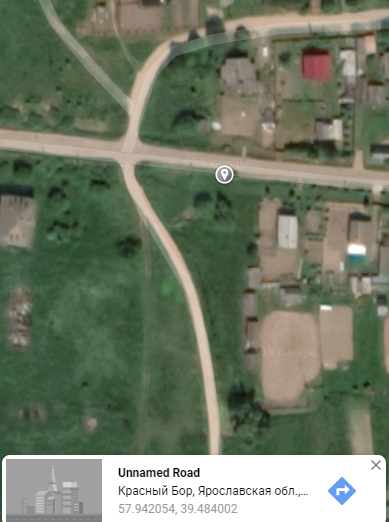 